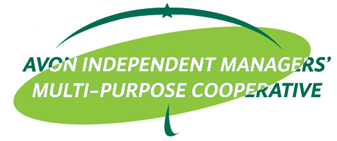 AVON INDEPENDENT MANAGERS' MULTI PURPOSE COOPERATIVE884 Samat St., Brgy. Highway Hills, Mandaluyong CityCell Nos. 0908-8202614/ 0917-5178903 Tel nos. 717-7093/ 535-7969LETTER OF INTENTMay __, 2022Ms. ___________________Election CommitteeAIM-MPCDear Sir/Madam:I, ___________________________, from ______________ branch signify my intention for the 	           (name)			               (branch)position of  ___________________________ this coming ______________ election.                            (position/committee)			       (year)Thank you._________________________Signature over printed name